DAFTAR PUSTAKALAMPIRANLampiran 1POPULASI PENELITIAN PERUSAHAAN INDEKS LQ45TERDAFTAR DI BURSA EFEK INDONESIA 2018-2022Keterangan Warna:Lampiran 2Daftar Sampel Pada Perusahaan Indeks LQ45Lampiran 3Hasil Perhitungan Deferred Tax Expense Pada Perusahaan Indeks LQ45Lampiran 4Hasil Perhitungan Capital Intensity Pada Perusahaan Indeks LQ45 2018-2022Lampiran 5Hasil Perhitungan Profitabilitas Pada Perusahaan Indeks LQ45 2018-2022Lampiran 6Hasil Perhitungan Agresivitas Pajak Pada Perusahaan Indeks LQ45Lampiran 7 (Tabulasi Data)Lampiran 8Hasil Output SPSS 25Hasil Statistik DeskriptifHasil Uji NormalitasHasil Uji Multikolinearitas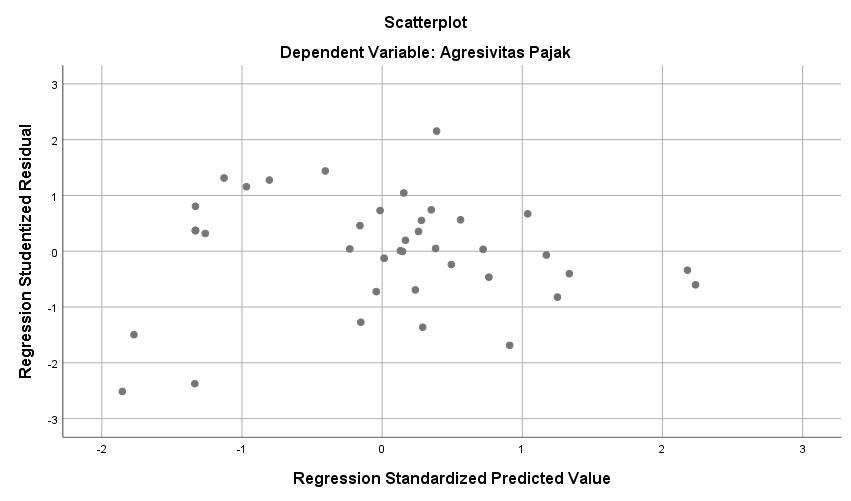 Uji HeteroskedastisitasUji AutokorelasiHasil Uji Regresi Linier BergandaHasil Uji FHasil Uji TUji Koefisien DeterminasiModel SummarybNo.KodeNama Perusahaan201820192020202120221ACESAce Hardware Indonesia Tbk.2ADROAdaro Energy Tbk.3AKRAAKR Corporindo Tbk.4ANTMAneka Tambang Tbk.5ASIIAstra International Tbk.6BBCABank Central Asia Tbk.7BBNIBank Negara Indonesia (Persero) Tbk.8BBRIBank Rakyat Indonesia (Persero) Tbk.9BBTNBank Tabungan Negara Tbk.10BMRIBank Mandiri (Persero) Tbk.11BRPTBarito Pacific Tbk.12BSDEBumi Serpong Damai Tbk.13CPINCharoen Pokphand Indonesia Tbk14ERAAErajaya Swasembada Tbk.15EXCLXL Axiata Tbk.16GGRMGudang Garam Tbk.17HMSPH.M. Sampoerna Tbk.18ICBPIndofood CBP Sukses Makmur Tbk.19INCOVale Indonesia Tbk.20INDFIndofood Sukses Makmur Tbk.21INKPIndah Kiat Pulp & Paper Tbk.22INTPIndocement Tunggal Prakarsa Tbk.23ITMGIndo Tambangraya Megah Tbk.24JPFAJapfa Comfeed Indonesia Tbk.25JSMRJasa Marga (Persero) Tbk.26KLBFKalbe Farma Tbk.27MDKAMerdeka Copper Gold Tbk.28MEDCMedco Energi Internasional Tbk.29MIKAMitra Keluarga Karyasehat Tbk.30MNCNMedia Nusantara Citra Tbk.31PGASPerusahaan Gas Negara Tbk.32PTBABukit Asam Tbk.33PTPPPP (Persero) Tbk.34PWONPakuwon Jati Tbk.35SMGRSemen Indonesia (Persero) Tbk.36SMRASummarecon Agung Tbk.37TBIGTower Bersama Infrastructure Tbk.38TINSTimah Tbk.39TKIMPabrik Kertas Tjiwi Kimia Tbk.40TLKMTelkom Indonesia (Persero) Tbk.41TOWRSarana Menara Nusantara Tbk.42TPIAChandra Asri Petrochemical Tbk.43UNTRUnited Tractors Tbk.44UNVRUnilever Indonesia Tbk.45WIKAWijaya Karya (Persero) Tbk.1.Warna      -     : Perusahaan yang konsisten membentuk indeks LQ45 periode 2018-2022.2.Warna Merah : Perusahaan yang tidak konsisten berada di indeks LQ45 periode 2018-2022.3.Warna Kuning : Perusahaan yang tidak memiliki data yang diperlukan dalam penelitian untuk variabel-variabel yang telah ditentukan di indeks LQ45 periode 2018-2022.4.Warna Biru : Perusahaan yang tidak menggunakan mata uang rupiah selama periode 2018-2022.5.Warna Putih : Perusahaan yang memenuhi kriteria.No.KodeNama Perusahaan1.ASIIPT Astra International Tbk.2.BBCAPT Bank Central Asia Tbk.3.EXCLPT XL Axiata Tbk.4.HMSPPT H.M. Sampoerna Tbk.5.ICBPPT Indofood CBP Sukses Makmur Tbk.6.INDFPT Indofood Sukses Makmur Tbk.7.INTPPT Indocement Tunggal Prakarsa Tbk.8.KLBFPT Kalbe Farma Tbk.9.MNCNPT Media Nusantara Citra Tbk.10.PTBAPT Bukit Asam Tbk.11.SMGRPT Semen Indonesia (Persero) Tbk.12.TLKMPT Telekomunikasi Indonesia Tbk.13.UNTRPT United Tractors Tbk.14.UNVRPT Unilever Indonesia Tbk.15.WIKAPT Wijaya Karya (Persero) Tbk.TahunKodeDTETA-1Hasil2018ASII5.231295.8300,022018BBCA0750.319.67102018EXCL056.321.44102018HMSP043.141.06302018ICBP379.90031.619.5140,012018INDF991.84388.400.8770,012018INTP028.863.67602018KLBF129.248.67216.616.239.416.33502018MNCN26.45815.057.29102018PTBA46.39921.987.48202018SMGR207.233.4882.587.652.2010,082018TLKM1.252198.4840,012018UNTR4.549.67482.262.0930,062018UNVR398.04718.906.4130,022018WIKA140.226.30045.683.774.30202019ASII4.818344.7110,012019BBCA0824.787.94402019EXCL152.12757.613.95402019HMSP046.602.42002019ICBP364.89434.367.1530,012019INDF874.53696.537.7960,012019INTP90.50527.788.56202019KLBF241.580.98118.146.206.145.36902019MNCN21.95816.339.55202019PTBA59.86624.172.93302019SMGR3.838.40751.155.890.22702019TLKM1.230206.1960,012019UNTR4.071.332116.281.0170,042019UNVR335.57020.326.8690,022019WIKA171.749.42759.230.001.23902020ASII3.972351.9580,012020BBCA5.957918.989.31202020EXCL062.725.24202020HMSP53750.902.80602020ICBP729.60138.709.3140,022020INDF349.22896.198.55902020INTP65.43527.707.74902020KLBF2.590.625.77520.264.726.862.58402020MNCN8.65817.836.43002020PTBA82.03226.098.05202020SMGR3.363.55079.807.0670,042020TLKM561221.20802020UNTR3.256.671111.713.3750,032020UNVR212.33320.649.3710,012020WIKA98.483.07362.110.847.15402021ASII4.102338.2030,012021BBCA01.075.570.25602021EXCL338.82967.744.7970,012021HMSP1.10849.674.03002021ICBP330.17142.101.5010,012021INDF894.613102.662.2350,012021INTP170.23027.344.6720,012021KLBF19.572.472.02522.564.300.317.37402021MNCN49.15918.923.23502021PTBA102.34424.056.75502021SMGR4.031.93878.006.2440,052021TLKM1.158246.94302021UNTR3.164.84099.800.9630,032021UNVR258.63820.534.6320,012021WIKA91.020.85468.109.185.21302022ASII4.265367.3110,012022BBCA9.7401.228.344.68002022EXCL532.60172.753.2820,012022HMSP4.84253.090.42802022ICBP326.258118.015.31102022INDF913.936179.271.8400,012022INTP222.52626.136.1140,012022KLBF32.500.187.42525.666.635.156.27102022MNCN10.55720.874.78402022PTBA102.34436.123.70302022SMGR3.656.43581.766.3270,042022TLKM1.023277.18402022UNTR3.241.216112.561.3560,032022UNVR253.60119.068.5320,012022WIKA116.143.99169.385.794.3460TahunKodeTATBTAHasil2018ASII57.733344.7110,172018BBCA19.336.901824.787.9440,022018EXCL36.759.53057.613.9540,642018HMSP7.288.43546.602.4200,162018ICBP10.741.62234.367.1530,312018INDF42.388.23696.537.7960,442018INTP14.637.18527.788.5620,532018KLBF6.252.801.150.47518.146.206.145.3690,342018MNCN5.541.76816.339.5520,342018PTBA6.547.58624.172.9330,272018SMGR32.391.95051.155.890.22702018TLKM143.248206.1960,692018UNTR24.584.551116.281.0170,212018UNVR10.627.38720.326.8690,522018WIKA4.675.679.01459.230.001.2390,082019ASII62.337351.9580,182019BBCA20.852.301918.989.3120,022019EXCL42.081.68062.725.2420,672019HMSP7.297.91250.902.8060,142019ICBP11.342.41238.709.3140,292019INDF43.072.50496.198.5590,452019INTP14.080.15827.707.7490,512019KLBF7.666.314.692.90820.264.726.862.5840,382019MNCN5.682.36517.836.4300,322019PTBA7.272.75126.098.0520,282019SMGR56.601.70279.807.0670,712019TLKM156.973221.2080,712019UNTR27.469.005111.713.3750,252019UNVR10.715.37620.649.3710,522019WIKA5.154.533.87662.110.847.1540,082020ASII59.230338.2030,182020BBCA21.915.0541.075.570.2560,022020EXCL47.162.25067.744.7970,72020HMSP6.582.80849.674.0300,132020ICBP11.395.49842.101.5010,272020INDF42.931.774102.662.2350,422020INTP14.397.09227.344.6720,532020KLBF8.157.762.093.28022.564.300.317.3740,362020MNCN5.781.21918.923.2350,312020PTBA7.863.61524.056.7550,332020SMGR56.053.48378.006.2440,722020TLKM160.923246.9430,652020UNTR24.319.37399.800.9630,242020UNVR10.419.90220.534.6320,512020WIKA5.170.556.90568.109.185.2130,082021ASII55.349367.3110,152021BBCA22.169.2991.228.344.6800,022021EXCL51.912.21472.753.2820,712021HMSP6.038.64353.090.4280,112021ICBP14.175.833118.015.3110,122021INDF46.751.821179.271.8400,262021INTP14.342.41226.136.1140,552021KLBF7.994.022.263.62625.666.635.156.2710,312021MNCN6.261.96220.874.7840,32021PTBA8.321.23136.123.7030,232021SMGR58.839.07581.766.3270,722021TLKM165.026277.1840,62021UNTR20.456.694112.561.3560,182021UNVR10.102.08619.068.5320,532021WIKA8.832.862.34669.385.794.3460,132022ASII59.536413.2970,142022BBCA24.709.3721.314.731.6740,022022EXCL60.473.62987.277.7800,692022HMSP6.697.42954.786.9920,122022ICBP14.520.941115.305.5360,132022INDF47.410.528180.433.3000,262022INTP14.894.92125.706.1690,582022KLBF7.956.585.670.34627.241.313.025.6740,292022MNCN6.348.98922.421.5590,282022PTBA8.410.05145.359.2070,192022SMGR57.805.99282.960.0120,72022TLKM173.329275.1920,632022UNTR23.677.857140.478.2200,172022UNVR9.536.02718.318.1140,522022WIKA8.305.833.69675.069.604.2220,11TahunKodeLBSPTAHasil2018ASII27.372344.7110,082018BBCA25.851.660824.787.9440,032018EXCL057.613.95402018HMSP13.538.41846.602.4200,292018ICBP4.658.78134.367.1530,142018INDF4.961.85196.537.7960,052018INTP1.145.93727.788.5620,042018KLBF2.497.261.964.75718.146.206.145.3690,142018MNCN1.605.62116.339.5520,12018PTBA5.121.11224.172.9330,212018SMGR3.085.70451.155.890.22702018TLKM26.979206.1960,132018UNTR11.498.409116.281.0170,12018UNVR9.081.18720.326.8690,452018WIKA2.073.299.86459.230.001.2390,042019ASII26.621351.9580,082019BBCA28.569.974918.989.3120,032019EXCL712.57962.725.2420,012019HMSP13.721.51350.902.8060,272019ICBP1.419.23438.709.3140,042019INDF1.634.30296.198.5590,022019INTP1.835.30527.707.7490,072019KLBF2.537.601.823.64520.264.726.862.5840,132019MNCN2.352.52917.836.4300,132019PTBA4.040.39426.098.0520,152019SMGR2.371.23379.807.0670,032019TLKM27.592221.2080,122019UNTR11.134.641111.713.3750,12019UNVR7.392.83720.649.3710,362019WIKA2.621.015.14062.110.847.1540,042020ASII18.571338.2030,052020BBCA27.147.1091.075.570.2560,032020EXCL371.59867.744.7970,012020HMSP8.581.37849.674.0300,172020ICBP2.104.42542.101.5010,052020INDF1.805.109102.662.2350,022020INTP1.806.33727.344.6720,072020KLBF2.799.622.515.81422.564.300.317.3740,122020MNCN1.871.02818.923.2350,12020PTBA2.407.92724.056.7550,12020SMGR2.674.34378.006.2440,032020TLKM29.563246.9430,122020UNTR5.632.42599.800.9630,062020UNVR7.163.53620.534.6320,352020WIKA322.342.51368.109.185.21302021ASII25.586367.3110,072021BBCA31.440.1591.228.344.6800,032021EXCL1.287.80772.753.2820,022021HMSP7.137.09753.090.4280,132021ICBP7.911.943118.015.3110,072021INDF11.229.695179.271.8400,062021INTP1.788.49626.136.1140,072021KLBF3.232.007.683.28125.666.635.156.2710,132021MNCN2.629.53020.874.7840,132021PTBA8.036.88836.123.7030,222021SMGR2.117.23681.766.3270,032021TLKM33.948277.1840,122021UNTR10.608.267112.561.3560,092021UNVR5.758.14819.068.5320,32021WIKA214.424.79469.385.794.34602022ASII40.420413.2970,12022BBCA40.755.5721.314.731.6740,032022EXCL1.121.18887.277.7800,012022HMSP6.323.74454.786.9920,122022ICBP5.722.194115.305.5360,052022INDF9.192.569180.433.3000,052022INTP1.842.43425.706.1690,072022KLBF3.450.083.412.29127.241.313.025.6740,132022MNCN2.244.17422.421.5590,12022PTBA12.779.42745.359.2070,282022SMGR2.499.08382.960.0120,032022TLKM27.680275.1920,12022UNTR22.993.673140.478.2200,162022UNVR5.364.76118.318.1140,292022WIKA12.586.43575.069.604.2220TahunKodeBeban PPhLSPHasil2018ASII7.62334.9950,222018BBCA6.854.40432.706.0640,212018EXCL0002018HMSP4.422.85117.961.2690,252018ICBP1.788.0046.446.7850,282018INDF2.485.1157.446.9660,332018INTP254.2911.400.2280,182018KLBF809.137.704.2643.306.399.669.0210,242018MNCN497.9482.103.5690,242018PTBA1.677.9446.799.0560,252018SMGR1.019.2554.104.9590,252018TLKM9.42636.4050,262018UNTR4.210.31015.708.7190,272018UNVR3.066.90012.148.0870,252018WIKA285.329.0702.358.628.9340,122019ASII7.43334.0540,222019BBCA7.719.02436.288.9980,212019EXCL431.5381.144.1170,382019HMSP4.537.91018.259.4230,252019ICBP538.1761.957.4100,272019INDF706.2622.340.5640,32019INTP439.1222.274.4270,192019KLBF865.015.000.8883.402.616.824.5330,252019MNCN586.5892.939.1180,22019PTBA1.414.7685.455.1620,262019SMGR824.5423.195.7750,262019TLKM10.31637.9080,272019UNTR4.342.24415.476.8850,282019UNVR2.508.9359.901.7720,252019WIKA168.240.5482.789.255.6880,062020ASII3.17021.7410,152020BBCA6.421.39833.568.5070,192020EXCL225.387146.2111,542020HMSP2.580.08811.161.4660,232020ICBP650.4872.754.9120,242020INDF653.4622.458.5710,272020INTP341.9912.148.3280,162020KLBF828.010.058.9303.627.632.574.7440,232020MNCN468.6332.339.6610,22020PTBA823.7583.231.6850,252020SMGR814.3073.488.6500,232020TLKM9.21238.7750,242020UNTR1.378.7617.011.1860,22020UNVR2.043.3339.206.8690,222020WIKA12.066.825310.275.6880,042021ASII6.76432.3500,212021BBCA7.401.01538.841.1740,192021EXCL419.7331.707.5400,252021HMSP2.015.0699.152.1660,222021ICBP2.038.2279.950.1700,22021INDF3.258.95814.488.6530,222021INTP445.5062.234.0020,22021KLBF911.256.951.4934.143.264.634.7740,222021MNCN650.3503.279.8800,22021PTBA2.321.78710.358.6750,222021SMGR1.420.4683.537.7040,42021TLKM9.37043.6780,212021UNTR3.853.98314.462.2500,272021UNVR1.738.4447.496.5920,232021WIKA17.760.367196.664.4270,092022ASII9.97050.3900,22022BBCA9.711.46150.467.0330,192022EXCL231.8421.353.0300,172022HMSP1.949.3158.273.0590,242022ICBP1.803.1917.525.3850,242022INDF3.126.19612.318.7650,252022INTP446.8752.289.3090,22022KLBF1.008.813.493.0594.458.896.905.3500,232022MNCN537.6712.781.8450,192022PTBA3.422.88716.202.3140,212022SMGR799.7523.298.8350,242022TLKM8.65936.3390,242022UNTR6.452.36829.446.0410,222022UNVR1.629.0426.993.8030,232022WIKA163.494.461176.080.8960,93TahunPerusahaanAgresivitas Pajak(Y)Deferred Tax Expense(X1)Capital Intensity(X2)Profitabilitas(X3)2018ASII22.002.0017.008.002018BBCA21.00.002.003.002018MNCN28.001.0031.0014.002018SMGR33.001.0044.005.002018TLKM18.00.0053.004.002018UNTR24.00.0034.0014.002018UNVR24.00.0034.001.002018WIKA25.00.0027.0021.002019ASII26.001.0069.0013.002019BBCA22.001.0018.008.002019MNCN27.001.0029.004.002019SMGR19.00.0051.007.002019TLKM25.00.0038.0013.002019UNTR26.00.0028.0015.002019UNVR26.00.0071.003.002019WIKA27.001.0071.0012.002020ASII6.00.008.004.002020BBCA15.001.0018.005.002020MNCN19.00.002.003.002020SMGR24.002.0027.005.002020TLKM27.00.0042.002.002020UNTR16.00.0053.007.002020UNVR23.00.0036.0012.002020WIKA25.00.0033.001.002021ASII24.00.0065.0012.002021BBCA4.00.008.00.002021MNCN21.001.0015.007.002021SMGR19.00.002.003.002021TLKM22.001.0026.006.002021UNTR22.00.0031.0013.002021UNVR22.00.0023.0022.002021WIKA21.00.006.0012.002022ASII23.001.0053.003.002022BBCA9.00.0013.00.002022MNCN19.00.002.003.002022SMGR17.001.0069.001.002022TLKM24.00.0013.005.002022UNTR25.001.0026.005.002022UNVR23.00.0029.0013.002022WIKA19.00.0028.001.00  Descriptive Statistics  Descriptive Statistics  Descriptive Statistics  Descriptive Statistics  Descriptive Statistics  Descriptive StatisticsNMinimumMaximumMeanStd. DeviationAgresivitas Pajak404.0033.0021.55005.67021Deferred Tax Expense40.002.00.4000.59052Capital Intensity402.0071.0031.125020.34218Profitabilitas40.0022.007.25005.63301Valid N (listwise)40One-Sample Kolmogorov-Smirnov TestOne-Sample Kolmogorov-Smirnov TestOne-Sample Kolmogorov-Smirnov TestUnstandardized ResidualNN40Normal Parametersa,bMean.0000000Normal Parametersa,bStd. Deviation4.68119552Most Extreme DifferencesAbsolute.100Most Extreme DifferencesPositive.064Most Extreme DifferencesNegative-.100Test StatisticTest Statistic.100Asymp. Sig. (2-tailed)Asymp. Sig. (2-tailed).200c,dCoefficientsaCoefficientsaCoefficientsaModelCollinearity StatisticsCollinearity StatisticsModelToleranceVIFDeferred Tax Expense.9741.026Capital Intensity.9631.038Profitabilitas.9771.024Model SummarybModel SummarybModel SummarybModel SummarybModel SummarybModel SummarybModelRR SquareAdjusted R SquareStd. Error of the EstimateDurbin-Watson1.564a.318.2414.941461.984    Coefficientsa    Coefficientsa    Coefficientsa    Coefficientsa    Coefficientsa    CoefficientsaModelUnstandardized CoefficientsUnstandardized CoefficientsStandardized CoefficientsTSig.ModelBStd. ErrorBetaTSig.(Constant)16.0571.9798.112.000Deferred Tax Expense2.1881.357.2281.612.116Capital Intensity.085.040.3052.144.039Profitabilitas.354.142.3512.488.018ANOVAaANOVAaANOVAaANOVAaANOVAaANOVAaANOVAaModelModelSum of SquaresDfMean SquareFSig.1Regression399.270499.8174.088.008b1Residual854.6303524.4181Total1253.90039CoefficientsaCoefficientsaCoefficientsaCoefficientsaCoefficientsaCoefficientsaModelUnstandardized CoefficientsUnstandardized CoefficientsStandardized CoefficientsTSig.ModelBStd. ErrorBetaTSig.(Constant)16.0571.9798.112.000Deferred Tax Expense2.1881.357.2281.612.116Capital Intensity.085.040.3052.144.039Profitabilitas.354.142.3512.488.018ModelRR SquareAdjusted R SquareStd. Error of the Estimate1.564a.318.2414.94146